«Чудеса на окне» - так следовало назвать конкурс, проводимый в детском саду.Благодаря весенним посадкам на подоконниках группы ребята проводят опыты, знакомятся с растениями, с их строением, узнают, как растения растут и развиваются. А выращенные овощи помогают нам в период подъёма заболеваемости простудными заболеваниями. Для улучшения работы в этом направлении в нашей «Улыбке» проходит конкурс «Огород на окне».Однако фантазия педагогов и детей так безгранична, что даже чудесами трудно объяснить необычные огороды.В группе «Почемучки» грядки расположились в вагончиках сказочного поезда.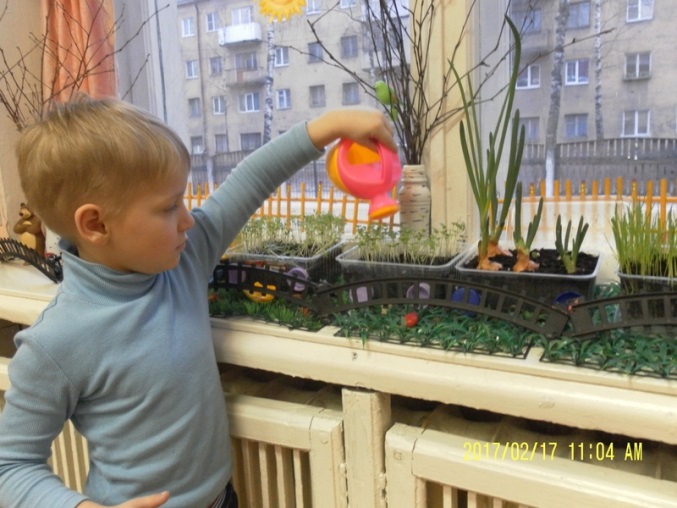 Ребята группы «Радуга» сделали вместе с родителями индивидуальные и яркие коробочки для посадок.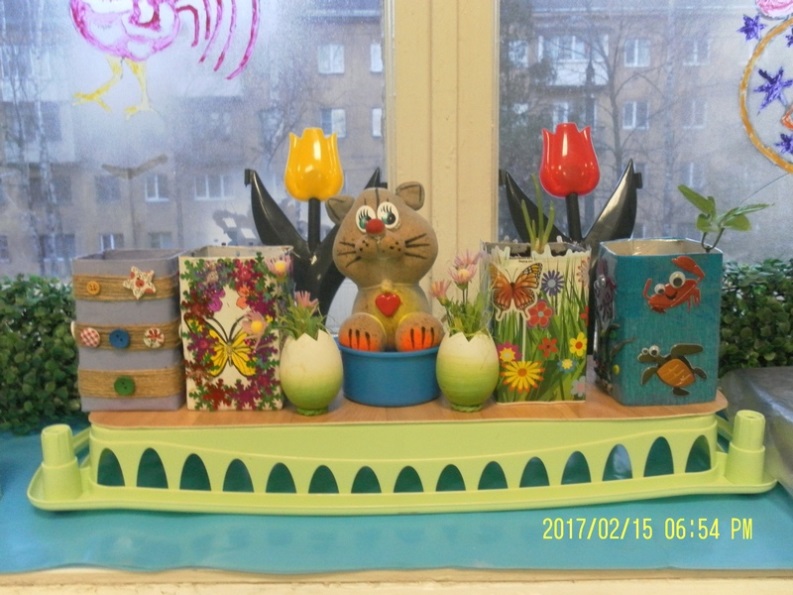 Группа «Солнышко» обустроило целую ферму.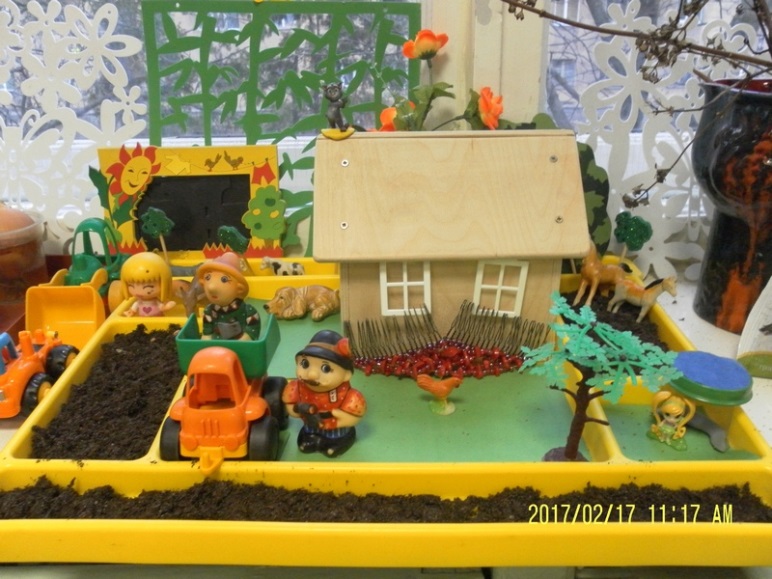 Весёлое подворье разместилось в группе «Ягодки».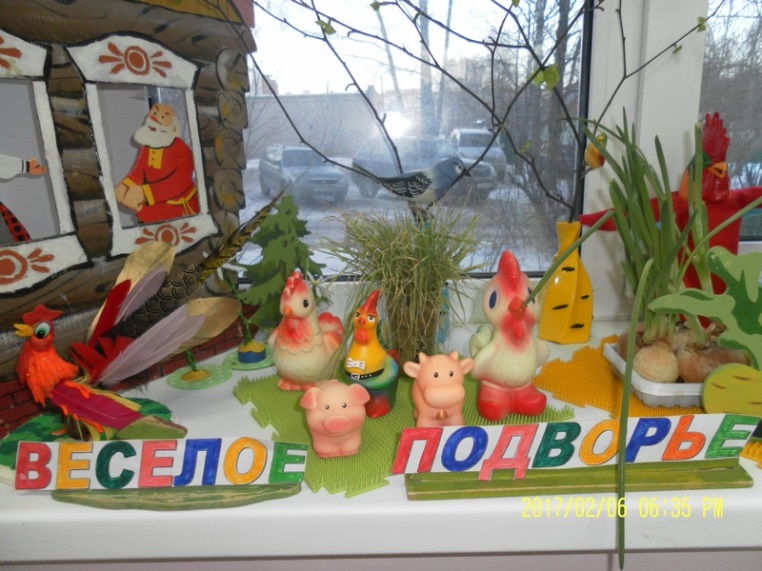 Сказка «Репка» оказалась на подоконнике у ребят группы «Непоседы».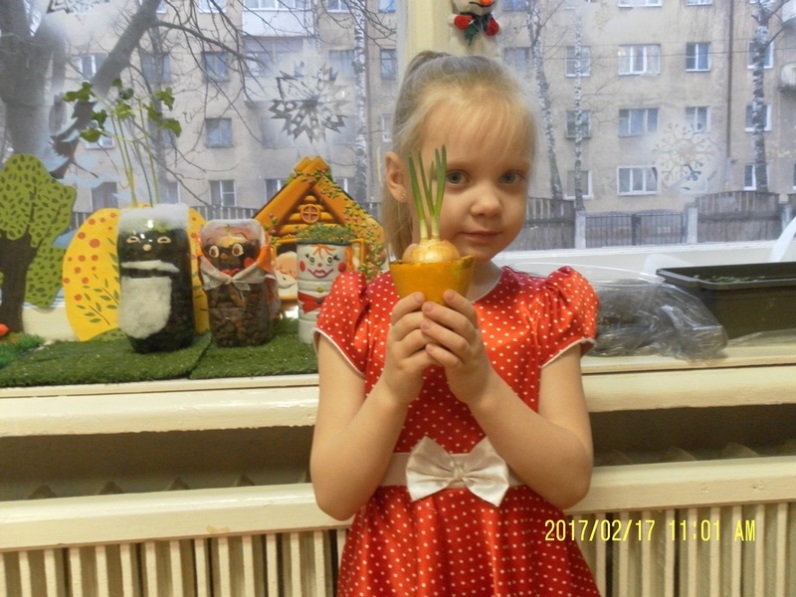 Весёлый пастушок пасёт своё стадо и следит за огородом в младшей группе.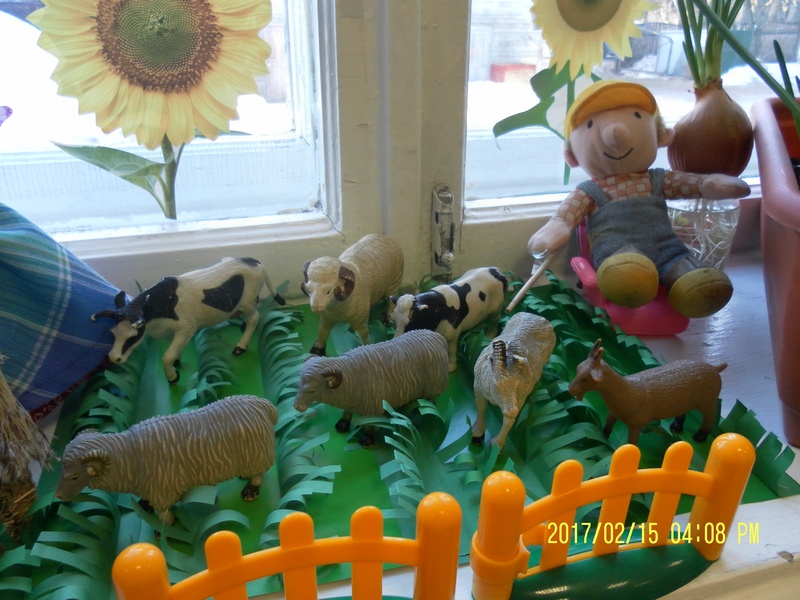 Ребята группы «Капельки» на своих грядках выращивают даже картофель и свеклу.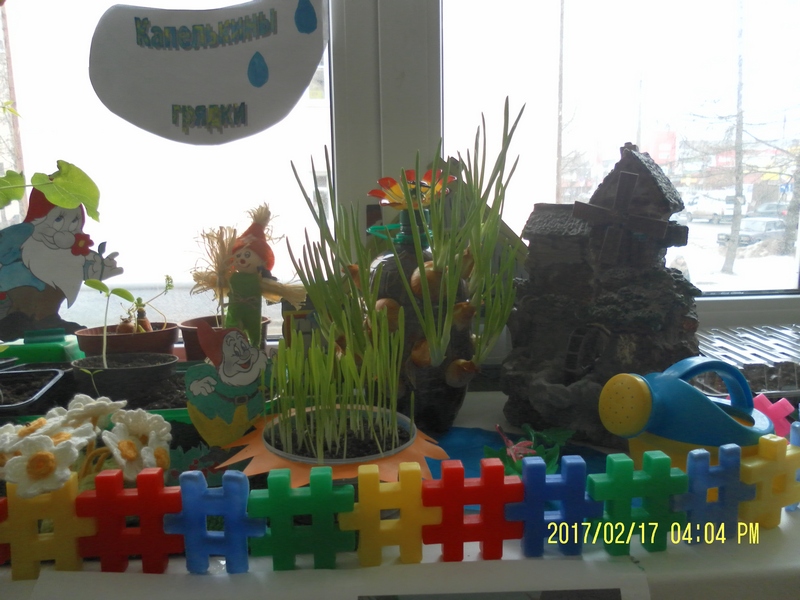 А домашняя усадьба в группе «Звёздочки» достойна восхищения.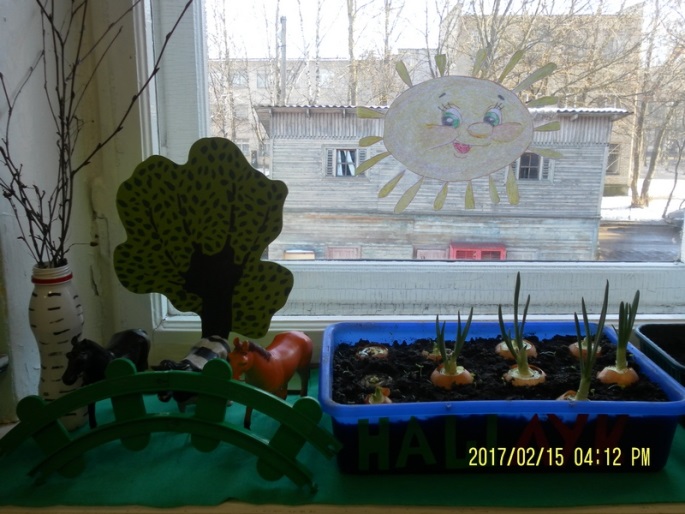 